муниципальное автономное общеобразовательное учреждение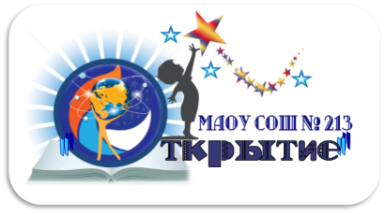 города Новосибирска«Средняя общеобразовательная школа № 213 «Открытие»Рабочая программа «Физическая культура» 5-8 классыКоличество часов по учебному плану: Программа составлена в соответствии с ФГОС ОООУчебник: Виленский М.Я., Лях В.И. «Физическая культура»Разработчик программы: Трай Ю. Ю., Боровская Л.М.Новосибирск 2018ПЛАНИРУЕМЫЕ РЕЗУЛЬТАТЫ ИЗУЧЕНИЯ УЧЕБНОГО ПРЕДМЕТАПЛАНИРУЕМЫЕ РЕЗУЛЬТАТЫ ВЫПУСКНИКОВПланируемые личностные результатыУважение к Отечеству, к прошлому и настоящему многонационального народа России; осознанное, уважительное и доброжелательное отношение к истории, культуре, традициям и ценностям Российского народа на примере истории национальных видов спорта и народных игр.Сформированность патриотического сознания и гражданской позиции личности, чувство ответственности и долга перед Родиной на примере геройских подвигов спортсменов – участников Великой Отечественной Войны и результатов упорного труда выдающихся спортсменов СССР и России.Знание основных норм морали, нравственных, духовных идеалов, хранимых в культурных традициях народов России. Освоенность социальных норм, правил поведения, ролей и форм социальной жизни в группах и сообществах. Сформированность положительной мотивации и устойчивого учебно-познавательного интереса к учебному предмету «Физическая культура».Развитость эстетического и этического сознания через освоение культуры движения и культуры тела.Сформированность ценности здорового и безопасного образа жизни.Сформированность духовно-нравственной культуры, чувства толерантности и ценностного отношения к физической культуре, как составной и неотъемлемой части общечеловеческой культуры.Планируемые метапредметные результатыМетапредметные результаты включают освоенные обучающимися межпредметные понятия (скорость, сила, амплитуда, вектор, частота, дыхание, обмен веществ, работоспособность, ткани, возбуждение, торможение и мн. другие) и универсальные учебные действия (регулятивные, познавательные, коммуникативные).способность принимать и сохранять цели и задачи учебной деятельности, поиск средств ее осуществления;планировать, контролировать и оценивать учебные действия в соответствии с поставленной задачей и условиями ее реализации; определять наиболее эффективные способы достижения результата;понимать причины успеха/неуспеха учебной деятельности и способности конструктивно действовать даже в ситуациях неуспеха;определять общую цель и пути ее достижения; уметь договариваться о распределении функций и ролей в совместной деятельности; осуществлять взаимный контроль в совместной деятельности, адекватно оценивать собственное поведение и поведение окружающих;конструктивно разрешать конфликты посредством учета интересов сторон и сотрудничества;владеть базовыми предметными и межпредметными понятиями, отражающими существенные связи и отношения между объектами и процессами;систематизировать, сопоставлять, анализировать, обобщать и интерпретировать информацию, содержащуюся в готовых информационных объектах;Регулятивные универсальные учебные действиясамостоятельно определять цели обучения, ставить и формулировать новые задачи в учебе и познавательной деятельности, развивать мотивы и интересы своей познавательной деятельности; самостоятельно планировать пути достижения целей, в том числе альтернативные, осознанно выбирать наиболее эффективные способы решения учебных и познавательных задач;соотносить свои действия с планируемыми результатами, осуществлять контроль своей деятельности в процессе достижения результата, определять способы действий в рамках предложенных условий и требований, корректировать свои действия в соответствии с изменяющейся ситуацией; оценивать правильность выполнения учебной задачи, собственные возможности ее решения; осуществлять самоконтроль, самооценку, принимать решения и осознанно делать выбор в учебной и познавательной деятельности. Познавательные универсальные учебные действияопределять понятия, создавать обобщения, устанавливать аналогии, классифицировать, самостоятельно выбирать основания и критерии для классификации, устанавливать причинно-следственные связи, строить логическое рассуждение, умозаключение (индуктивное, дедуктивное, по аналогии) и делать выводы; создавать, применять и преобразовывать графические пиктограммы физических упражнений в двигательные действия и наоборот; владеть культурой активного использования информационно – поисковых систем. Коммуникативные универсальные учебные действияорганизовывать учебное сотрудничество и совместную деятельность с учителем и сверстниками; работать индивидуально и в группе: находить общее решение и разрешать конфликты на основе согласования позиций и учета интересов; формулировать, аргументировать и отстаивать свое мнение; осознанно использовать речевые средства в соответствии с задачей коммуникации для выражения своих чувств, мыслей и потребностей для планирования и регуляции своей деятельности; владение устной и письменной речью, монологической контекстной речью. Планируемые предметные результатыВыпускник научится:рассматривать физическую культуру как явление культуры, выделять исторические этапы ее развития, характеризовать основные направления и формы ее организации в современном обществе;характеризовать содержательные основы здорового образа жизни, раскрывать его взаимосвязь со здоровьем, гармоничным физическим развитием и физической подготовленностью, формированием качеств личности и профилактикой вредных привычек;раскрывать базовые понятия и термины физической культуры, применять их в процессе совместных занятий физическими упражнениями со своими сверстниками, излагать с их помощью особенности техники двигательных действий и физических упражнений, развития физических качеств;разрабатывать содержание самостоятельных занятий с физическими упражнениями, определять их направленность и формулировать задачи, рационально планировать режим дня и учебной недели;руководствоваться правилами профилактики травматизма и подготовки мест занятий, правильного выбора обуви и формы одежды в зависимости от времени года и погодных условий;руководствоваться правилами оказания первой помощи при травмах и ушибах во время самостоятельных занятий физическими упражнениями; использовать занятия физической культурой, спортивные игры и спортивные соревнования для организации индивидуального отдыха и досуга, укрепления собственного здоровья, повышения уровня физических кондиций;составлять комплексы физических упражнений оздоровительной, тренирующей и корригирующей направленности, подбирать индивидуальную нагрузку с учетом функциональных особенностей и возможностей собственного организма;классифицировать физические упражнения по их функциональной направленности, планировать их последовательность и дозировку в процессе самостоятельных занятий по укреплению здоровья и развитию физических качеств;самостоятельно проводить занятия по обучению двигательным действиям, анализировать особенности их выполнения, выявлять ошибки и своевременно устранять их;тестировать показатели физического развития и основных физических качеств, сравнивать их с возрастными стандартами, контролировать особенности их динамики в процессе самостоятельных занятий физической подготовкой;выполнять комплексы упражнений по профилактике утомления и перенапряжения организма, повышению его работоспособности в процессе трудовой и учебной деятельности;выполнять общеразвивающие упражнения, целенаправленно воздействующие на развитие основных физических качеств (силы, быстроты, выносливости, гибкости и координации движений);выполнять акробатические комбинации из числа хорошо освоенных упражнений;выполнять гимнастические комбинации на спортивных снарядах из числа хорошо освоенных упражнений;выполнять легкоатлетические действия (бег, прыжки, метания и броски мячей);выполнять передвижения на лыжах различными способами, демонстрировать технику последовательного чередования их в процессе прохождения тренировочных дистанций; выполнять спуски и торможения на лыжах с пологого склона;выполнять основные технические действия и приемы игры в футбол, баскетбол и волейбол в условиях учебной и игровой деятельности;выполнять тестовые упражнения для оценки уровня индивидуального развития основных физических качеств.Выпускник получит возможность научиться:характеризовать цель возрождения Олимпийских игр и роль Пьера де Кубертена в становлении современного олимпийского движения, объяснять смысл символики и ритуалов Олимпийских игр;характеризовать исторические вехи развития отечественного спортивного движения, великих спортсменов, принесших славу российскому спорту;определять признаки положительного влияния занятий физической подготовкой на укрепление здоровья, устанавливать связь между развитием физических качеств и основных систем организма;вести дневник по физкультурной деятельности, включать в него оформление планов проведения самостоятельных занятий с физическими упражнениями разной функциональной направленности, данные контроля динамики индивидуального физического развития и физической подготовленности;проводить занятия физической культурой с использованием оздоровительной ходьбы и бега, лыжных прогулок и туристических походов, обеспечивать их оздоровительную направленность;проводить восстановительные мероприятия с использованием банных процедур и сеансов оздоровительного массажа;выполнять комплексы упражнений адаптивной физической культуры с учетом имеющихся индивидуальных отклонений в показателях здоровья;преодолевать естественные и искусственные препятствия с помощью разнообразных способов лазания, прыжков и бега;осуществлять судейство по одному из осваиваемых видов спорта; выполнять тестовые нормативы Всероссийского физкультурно-спортивного комплекса «Готов к труду и обороне»;СОДЕРЖАНИЕ ПРОГРАММЫЗнания о физической культуреЗдоровый образ жизни человека. Основы формирования культуры тела, культуры движений, культуры здоровья. Роль и значение занятий физической культурой в формировании личности. Общие представления об оздоровительных системах физического воспитания. Активный отдых и формы его организации средствами физической культуры. Организационные основы занятий физкультурно-оздоровительной деятельностью, требования к безопасности и профилактике травматизма, правила подбора физических упражнений и физических нагрузок. Общие представления о работоспособности человека, гигиенические мероприятия для восстановления и повышения работоспособности в режиме дня и в процессе занятий физическими упражнениями: утренняя зарядка и физкультпаузы (основы содержания, планирования и дозировки упражнений), закаливание организма способом обливания (планирование и дозировка), самомассаж, релаксация (общие представления). История зарождения древних Олимпийских игр в мифах и легендах. Общие представления об истории возникновения Современных Олимпийских игр, роль Пьера де Кубертена в их становлении и развитии. Олимпийское движение в России, выдающиеся успехи отечественных спортсменов.    Понятие общей и специальной физической подготовки, спортивно-оздоровительной тренировки. Техника двигательных действий (физических упражнений), ее связь с физической подготовленностью и двигательным опытом человека. Правила составления занятий и системы занятий спортивно-оздоровительной тренировкой (на примере одного из видов спорта), соблюдения режимов физической нагрузки, профилактики травматизма и оказания до врачебной помощи. Нормы этического общения и коллективного взаимодействия в игровой и соревновательной деятельности. Правила спортивных соревнований и их назначение (на примере одного из видов спорта).Способы физкультурной деятельностиСоставление и выполнение комплексов упражнений общей и специальной физической подготовки. Составление и проведение самостоятельных занятий по совершенствованию индивидуальной техники двигательных действий и развитию физических качеств (на примере одного из видов спорта). Наблюдения за режимами физической нагрузки во время занятий спортивно-оздоровительной тренировкой. Наблюдения за индивидуальной динамикой физической подготовленности в системе тренировочных занятий (на примере одного из видов спорта). Судейство простейших спортивных соревнований (на примере одного из видов спорта в качестве судьи или помощника судьи). Составление и выполнение индивидуальных комплексов по коррекции осанки и телосложения, профилактики плоскостопия, адаптивной физической культуре (с учетом индивидуальных показаний здоровья, физического развития и физической подготовленности). Составление и проведение индивидуальных занятий физическими упражнениями на развитие основных систем организма. Контроль физической нагрузки и ее регулирование во время занятий физическими упражнениями (по частоте сердечных сокращений, внешним признакам, самочувствию). Проведение утренней зарядки и физкультурных пауз, занятий оздоровительной ходьбой и бегом, простейших способов и приемов самомассажа и релаксации. Составление и проведение самостоятельных занятий по видам испытаний и самоподготовки к сдаче норм и требований ВФСК «ГТО».Физкультурно-оздоровительная деятельностьИндивидуализированные комплексы и упражнения из оздоровительных систем физического воспитания, ориентированные на коррекцию осанки и телосложения, профилактику утомления и сохранения повышенной работоспособности, развитие систем дыхания и кровообращения. Простейшие композиции ритмической гимнастики и аэробики. Комплексы и упражнения адаптивной физической культуры, учитывающие индивидуальные медицинские показания (на профилактику сколиоза, плоскостопия, остеохондроза, органов дыхания и зрения, сердечно-сосудистой системы и т.п.). Лыжные прогулки по пересеченной местности, оздоровительная ходьба и оздоровительный бег (ориентированные на развитие функциональных возможностей систем дыхания и кровообращения). Физические упражнения туристической подготовки: преодоление искусственных и естественных препятствий с использованием разнообразных способов ходьбы, бега, прыжков, лазания и перелезания, передвижения в висе и упоре, передвижения с грузом на плечах по ограниченной и наклонной опоре. Составление и выполнение индивидуальных комплексов по коррекции осанки и телосложения, профилактики плоскостопия, адаптивной физической культуре (с учетом индивидуальных показаний здоровья, физического развития и физической подготовленности). Составление и проведение индивидуальных занятий физическими упражнениями на развитие основных систем организма. Контроль физической нагрузки и ее регулирование во время занятий физическими упражнениями (по частоте сердечных сокращений, внешним признакам, самочувствию). Проведение утренней зарядки и физкультпауз, занятий оздоровительной ходьбой и бегом, простейших способов и приемов самомассажа и релаксации.Спортивно-оздоровительная деятельностьЛёгкая атлетикаСовершенствование навыков ходьбы. Техника бега. Ускорение с переходом в бег по инерции. Специальные беговые упражнения и задания с различными акцентами. Совершенствование навыков бега.  Кросс по слабопересечённой местности. Прыжки на одной ноге; на двух ногах; с ноги на ногу; на месте; с поворотами; с продвижением вперёд и назад; со скакалкой. Прыжки в высоту; в длину; с места; с разбега.  Прыжки через естественные препятствия, кочки, земляные возвышения и т. п., самостоятельно и в парах. Метание малого мяча различными способами. Броски набивного мяча различными способами.ГимнастикаОсвоение акробатических упражнений и комбинаций (кувырки, перекаты, стойки, упоры, прыжки с поворотами, перевороты). Освоение гимнастических упражнений и комбинаций на спортивных снарядах (висы, упоры, махи, перемахи, повороты, передвижения, стойки и соскоки). Гимнастическая полоса препятствий. Опорные прыжки. Упражнения и композиции ритмической гимнастики, аэробные движения. Спортивные игрыРаздел «Футбол»Бег, ходьба, различные способы перемещения, прыжки; остановки; повороты. Основные стойки и специальная техника передвижений футболиста. Приемы техники владения мячом и основные способы их выполнения. Ведение, приём и передача мяча. Дриблинг футболиста, взаимодействия игроков. Упражнения с мячом и без мяча, индивидуально, в парах, в тройках, в группах. Техника удара по мячу, жонглирование мячом, передача мяча, вбрасывание мяча, отбирание мяча у соперника, обманные движения; остановка летящего мяча, групповые обманные действия. Взаимодействия игроков в нападении. Длинный пас, игра в стенку, контроль мяча, завершение действия или контратака, игра в одно касание. Техническая подготовка. Техника передвижения полевого игрока и вратаря. Техника игры полевого игрока. Техника игры вратаря. Техника движений и ее основные показатели. Формирование тактического мышления. Тактика игры полевого игрока: тактика нападения. Тактика защиты. Тактика игры вратаря.Подвижные игры: «борьба за мяч»; «гонка мячей по кругу»; «смена скорости и направления движения в беге»; «финты корпусом»; «чехарда»; «пятнашки».  Эстафеты с элементами футбола. Двусторонняя игра.Раздел «Баскетбол» Освоение основных стоек в сочетании с передвижениями. Освоение различных способов передвижения с техническими приемами. Ловля и передачи мяча различными способами, в том числе в движении. Ведение мяча левой и правой рукой с изменением скорости. Ведение мяча без зрительного контроля. Ведение мяча с асинхронным ритмом движений руки с мячом и ног. Ведение и передача из рук в руки. «Пятнашки» с ведением. Ведение мяча с использованием зрительных ограничений. Броски мяча одной (двумя) руками сверху. Броски мяча одной рукой сверху в прыжке, с места, в движении. Броски перечисленными способами со средних дистанций; по направлению прямо перед щитом; с сопротивлением защитника. Разнообразные исходные положения перед броском. Броски левой и правой рукой. Штрафные броски. Обманные движения. Противодействия защитника броску мяча в корзину. Освоение тактических действий. Подвижные игры - «перестрелка», «мяч ловцу», «10 передач», «муравейник», «обгони мяч», «салки распасовки мячом», «часики». Игры – задания. Двусторонняя игра.Раздел «Волейбол»Освоение основных стоек в сочетании с передвижениями. Освоение различных способов передвижения с техническими приемами. Специальные упражнения и технические действия без мяча. Прием и передачи мяча двумя руками снизу на месте, в паре, через сетку. Прием и передача мяча сверху двумя руками. Верхняя и нижняя прямая подача. Прямой нападающий удар. Групповые и индивидуальные тактические действия. Игра по упрощенным правилам.Подвижные игры - «волейбольные салочки», «свеча», «лапта волейболистов», «картошка», «точный пас», «мини-волейбол». Игры – задания. Двусторонняя игра.Лыжная подготовкаСкользящий шаг. Классические лыжные ходы (попеременные ходы – двушажный и четырёхшажный; одновременные ходы – бесшажный, одношажный и двухшажный). Коньковые ходы: одновременный полуконьковый ход; коньковый ход без отталкивания руками (с махами и без махов); одновременный одношажный коньковый ход, попеременный двухшажный коньковый ход. Упражнения, направленные на согласованное и слитное выполнение основных элементов классических и коньковых ходов. Спуск со склонов в высокой, средней и низкой стойках. Преодоление подъемов «елочкой», «полуелочкой», ступающим, скользящим, беговым шагом.  Торможение «плугом», «упором», «поворотом», соскальзыванием, падением. Повороты на месте и в движении. Игры: «лидирование», «сороконожка на лыжах», «догони», соревнование-эстафеты «слалом на равнине», эстафеты.Работа с обучающимися с нарушением состояния здоровья на начальном уровне обученияОсновная работа на уроке физической культуры с данной категорией детей ведется с точки зрения индивидуализации педагогического процесса. Индивидуальный подход, означает учет особенностей, присущих одному человеку. Эти особенности касаются пола, возраста, телосложения, двигательного опыта, свойств характера, темперамента, волевых качеств.  Особенность данного процесса состоит в том, чтобы, опираясь на конкретные способности и возможности каждого ребенка, создать максимально благоприятные условия для его роста. Результат применения индивидуального подхода на уроках физической культуры полностью зависит от профессиональной компетентности и методического мастерства учителя.Физическое совершенствование детей с нарушением состояния здоровьяобщеукрепляющих упражнений, которые применяют для оздоровления и укрепления организма, повышения физической работоспособности и психоэмоционального тонуса, активизации кровообращения и дыхания: упражнения, корригирующие деформацию грудной клетки; упражнения, дифференцированно укрепляющие определенные мышечные группы спины, живота и верхнего плечевого пояса; упражнения, вытягивающие позвоночник; упражнения, вырабатывающие правильную осанку; упражнения в равновесии (для совершенствования координации движений и улучшения осанки; корригирующие упражнения, направленные на восстановление правильного положения позвоночника, грудной клетки и нижних конечностей; стретчинговые и релаксационные упражнения (для снижения тонуса мышц, создания условий отдыха);дыхательных упражнений: статических - дыхание без одновременного движения конечностями и туловищем и динамических - одновременно с движением конечностями и туловищем, при обязательной полной согласованности амплитуды и темпа выполняемых движений с ритмом и глубиной дыхания. Выполняя данные упражнения, нельзя допускать задержки дыхания, оно должно быть свободным и спокойным, а также с использованием надувных игрушек и мячей;оздоровительно – корригирующих упражнений с использованием подвижных игр малой и умеренной интенсивности и элементов спортивных игр: баскетбола, футбола, ручного мяча, дартса, бадминтона, тенниса, водного поло, а также аэробики низкой (средней) интенсивности. Спортивные игры проводят по общим облегченным правилам с подбором партнеров с одинаковой физической подготовленностью;спортивно-прикладных упражнений и игр: ходьба, бег, лазание, бросание и ловля мяча, ходьба на лыжах, скандинавская ходьба, оздоровительное плавание, езда на велосипеде. Данные упражнения применяются в зависимости от задач, поставленных на занятиях и категории обучающихся. Содержание Программы проходят по среднему уровню сложности выполняемых упражнений (комплексов), сокращением их длительности и количества повторений. Исключаются упражнения, связанные с большими мышечными напряжениями и задержкой дыхания. Ограничивается нагрузка в беге, прыжках, в упражнениях с отягощениями, с преодолением препятствий, в эстафетах.Осуществляется контроль нагрузки по пульсу, дыханию и внешним признакам утомления обучающихся. Знание признаков утомления позволяет определять и регулировать нагрузку в процессе занятия.ТЕМАТИЧЕСКОЕ ПЛАНИРОВАНИЕ5 КЛАСС 6 КЛАСС7 КЛАСС8 КЛАСССОГЛАСОВАНОЗаместитель директора по УВР____________________________________________________от «___»______ 2018УТВЕРЖДАЮДиректор МАОУ СОШ № 213 «Открытие»______________________А.Д. ШмаковаПриказ от __________ №______5 класс6 класс7 класс8 классв год102102102108в неделю3333Год обученияПредметные результатыПредметные результатыГод обученияОбучающийся научитсяОбучающийся получит возможность научиться5 классХарактеризовать содержательные основы здорового образа жизни, раскрывать его взаимосвязь со здоровьем, гармоничным физическим развитием и физической подготовленностью, формированием качеств личности и профилактикой вредных привычек.Руководствоваться правилами профилактики травматизма и подготовки мест занятий, правильного выбора обуви и формы одежды в зависимости от времени года и погодных условий.Выполнять общеразвивающие упражнения, целенаправленно воздействующие на развитие основных физических качеств (силы, быстроты, выносливости, гибкости и координации движений).Выполнять акробатические комбинации из числа хорошо освоенных упражнений.Характеризовать цель возрождения Олимпийских игр и роль Пьера де Кубертена в становлении современного олимпийского движения, объяснять смысл символики и ритуалов Олимпийских игр.Преодолевать естественные и искусственные препятствия с помощью разнообразных способов лазания, прыжков и бега.6 классРассматривать физическую культуру как явление культуры, выделять исторические этапы ее развития, характеризовать основные направления и формы ее организации.Выполнять комплексы упражнений по профилактике утомления и перенапряжения организма, повышению его работоспособности в процессе трудовой и учебной деятельности.Выполнять легкоатлетические действия (бег, прыжки, метания и броски мячей).Характеризовать исторические вехи развития отечественного спортивного движения, великих спортсменов, принесших славу российскому спорту.Вести дневник по физкультурной деятельности, включать в него оформление планов проведения самостоятельных занятий с физическими упражнениями разной функциональной направленности, данные7 классРазрабатывать содержание самостоятельных занятий с физическими упражнениями, определять их направленность и формулировать задачи, рационально планировать режим дня и учебной неделиРуководствоваться правилами оказания первой помощи при травмах и ушибах во время самостоятельных занятий физическими упражнениями.Тестировать показатели физического развития и основных физических качеств, сравнивать их с возрастными стандартами, контролировать особенности их динамики в процессе самостоятельных занятий физической подготовкой.Выполнять передвижения на лыжах различными способами, демонстрировать технику последовательного чередования их в процессе прохождения тренировочных дистанций; выполнять спуски и торможения на лыжах с пологого склона.Определять признаки положительного влияния занятий физической подготовкой на укрепление здоровья, устанавливать связь между развитием физических качеств и основных систем организма.контроля динамики индивидуального физического развития и физической подготовленности.Выполнять комплексы упражнений адаптивной физической культуры с учетом имеющихся индивидуальных отклонений в показателях здоровья.8 классСоставлять комплексы физических упражнений оздоровительной, тренирующей и корригирующей направленности, подбирать индивидуальную нагрузку с учетом функциональных особенностей и возможностей собственного организма.Использовать занятия физической культурой, спортивные игры и спортивные соревнования для организации индивидуального отдыха и досуга, укрепления собственного здоровья, повышения уровня физических кондиций.Выполнять гимнастические комбинации на спортивных снарядах из числа хорошо освоенных упражненийПроводить занятия физической культурой с использованием оздоровительной ходьбы и бега, лыжных прогулок и туристических походов, обеспечивать их оздоровительную направленность.9 классРаскрывать базовые понятия и термины физической культуры, применять их в процессе совместных занятий физическими упражнениями со своими сверстниками, излагать с их помощью особенности техники двигательных действий и физических упражнений, развития физических качеств.Классифицировать физические упражнения по их функциональной направленности, планировать их последовательность и дозировку в процессе самостоятельных занятий по укреплению здоровья и развитию физических качеств.Самостоятельно проводить занятия по обучению двигательным действиям, анализировать особенности их выполнения, выявлять ошибки и своевременно устранять их.Выполнять основные технические действия и приемы игры в футбол, баскетбол и волейбол в условиях учебной и игровой деятельности.Выполнять тестовые упражнения для оценки уровня индивидуального развития основных физических качеств.Проводить восстановительные мероприятия с использованием банных процедур и сеансов оздоровительного массажа.Выполнять тестовые нормативы Всероссийского физкультурно-спортивного комплекса «Готов к труду и обороне».Осуществлять судейство по одному из осваиваемых видов спорта.№СодержаниеКол-во часов1 четвертьРаздел программы: легкая атлетика101Инструктаж техники безопасности при занятиях легкой атлетикой.Техника бега на короткие дистанции. Спринт.2Техника высокого и низкого старта. Спринт (стартовый разгон) 30 и 60 м3Финальное усилие в спринте. Бег до60 м.4Входная диагностика.5Бег на средние дистанции до 400 метров.6Как развить выносливость. Бег до 1 км.7Бег на выносливость с преодолением препятствий.8Метание малого мяча на дальность.9Метание малого мяча на точность.10Прыжок  в длину с места.Раздел программы: мини-футбол611Техника безопасности во время занятий. Правила игры в мини-футбол.12Передача и остановка мяча наступанием. Учебная игра.13Ведение мяча по прямой и с изменением направления движения.14Техника удара по мячу внутренней стороной стопы, носком.15Удары по воротам с ближней и средней дистанции. Учебная игра.16Комбинации из освоенных элементов. Учебная игра.Раздел программы: баскетбол617ТБ на занятиях. Правила игры.18Стойки и перемещения. Ловля и передача мяча.19Техника ведения мяча на месте и в движении.20 Ведения мяча с изменением направления движения.21Передачи в движении. Учебная игра.22Броски по кольцу. Учебная игра.Раздел программы: волейбол523Техника безопасности на занятиях волейбол. Правила игры.24Основные приемы игры. Стойки и перемещения.25Передача мяча сверху двумя руками.26Передача мяча снизу над собой.27Нижняя прямая подача.2 четвертьРаздел программы: баскетбол528ТБ на занятиях. Стойки и перемещения.29Бросок мяча в кольцо. Двусторонняя игра.30Передачи мяча в движении. Защитные действия.31Ведение без зрительного контроля. Двусторонняя игра.32Броски со средней дистанции. Двусторонняя игра.Раздел программы: гимнастика1633Техника безопасности на уроках гимнастики. Развитие гибкости34Строевые и общеразвивающие упражнения35Акробатические элементы: «мост», стойка на лопатках, переворот36Комбинация акробатических элементов37Спортивная гимнастика (вольные упражнения)38Опорный прыжок39Техника передвижения по гимнастической стенке. 40Упражнения для развития силы.41Упражнения на низкой перекладине.42Передвижения и упражнения на гимнастическом бревне43Подтягивание и отжимание44Полоса препятствий.45Подтягивания на высокой перекладине (мал), на низкой перекладине (дев)46Упражнения на низкой перекладине висы, упоры, перемахи. 47Акробатические элементы переворот боком, кувырок вперед, назад, упражнения на равновесие.48Мини соревнования по гимнастике с использованием изученных акробатических элементов3 четвертьРаздел программы:  лыжная подготовка1849Инструктаж техники безопасности по лыжной подготовке. Строевых упражнений. Передвижение по дистанции – 1 км50Техника попеременного двухшажного хода 51Техника одновременного бесшажного хода. Прохождение дистанции до 1,5 км. 52Оказание помощи при обморожениях и травмах.Спуск в высокой стойке и подъёмом «ёлочкой».53Особенности дыхания при передвижении по дистанции. Подъем «полуелочкой». Дистанция 2 км 54Техника торможения «плугом». Дистанция 2 км. 55 Поворот переступанием.  Торможения «плугом». Прохождения дистанции на 2 км56Поворот переступанием на спуске. 57Круговые эстафеты с этапом до 150 м. 58Виды лыжного спорта. Лыжные гонки – 1 км. 59Прохождение дистанции 3 км60Элементы конькового хода61 Подъём  способом «полуёлочкой» и «ёлочкой».Встречные эстафеты.62 Подъемы, спуски, повороты в катание с горок63Лыжные гонки – 2 км. Игра на дистанции 200-250 м64 Длительное скольжение на одной лыже в коньковом ходе без палок.65 Повороты на лыжах «упором». Прохождение дистанции до 2 км. 66Элементы конькового хода. Прохождение дистанции до 2 км.Раздел программы:  волейбол1267ТБ на занятиях. Стойки и перемещения.68Передача мяча сверху двумя руками.69Нижний прием мяча и передача.70Техника нижней прямой подачи71Передачи мяча над собой, через сетку.72Подвижные игры с элементами волейбола.73Подача мяча. Верхняя передача.74Прием и передачи мяча в парах на месте и в движении.75Нижняя передача.76 Верхняя прямая подача мяча. Учебная игра.77Нижний прием мяча. Учебная игра.78Пионербол с элементами волейбола.4 четвертьРаздел программы:  баскетбол679ТБ на занятиях. Стойки и перемещения.80Ловля и передача мяча на месте и в движении.81История возникновения и развития баскетбола. Передача прямая от груди двумя руками.82Правила игры. Ведение правой, левой рукой.83Броски двумя руками от груди.84 Ведения мяча и бросок по кольцу с двух шагов.Раздел программы:  футбол1185Удар по мячу внутренней стороной стопы, носком 86Изучение удара по мячу с лета, полулета. Учебная игра.87Ловля и отбивание мяча. Учебная игра.88Ведение с изменением направления. Удары по воротам.89Правила игры в мини - футбол. Учебная игра.90Передачи мяча в движении. Игра вратаря.91Остановка высоколетящих мячей. Учебная игра.92Обманные движения. Броски в кольцо с сопротивлением.93Игры и игровые упражнения с мячом94Остановка катящегося мяча, внутренней стороной стопы, подошвой95Техника игры вратаряРаздел программы:  легкая атлетика1096Инструктаж техники безопасности на уроках легкой атлетики Техники бега на короткие и средние дистанции97Бег 60 м 98Техники прыжка в длину с места99Бег 300 м100Техника метания мяча в цель и на дальность101Челночный бег 3х10102Промежуточная аттестация103Эстафетный бег. Подвижные игры.104Эстафетный бег 4х100 м105Бег на выносливость 1000 мВсего за учебный годВсего за учебный год105№СодержаниеКол-во часов1 четвертьРаздел программы: легкая атлетика101Инструктаж техники безопасности при занятиях легкой атлетикой.Техника бега на короткие дистанции. Спринт.2Техника высокого и низкого старта. Спринт (стартовый разгон) 30 и 60 м3Финальное усилие в спринте. Бег до60 м.4Входная диагностика.5Бег на средние дистанции до 400 метров.6Как развить выносливость. Бег до 1 км.7Бег на выносливость с преодолением препятствий.8Метание малого мяча на дальность.9Метание малого мяча на точность.10Прыжок  в длину с места.Раздел программы: мини-футбол611Техника безопасности во время занятий. Правила игры в мини-футбол.12Передача и остановка мяча наступанием. Учебная игра.13Ведение мяча по прямой и с изменением направления движения.14Техника удара по мячу внутренней стороной стопы, носком.15Удары по воротам с ближней и средней дистанции. Учебная игра.16Комбинации из освоенных элементов. Учебная игра.Раздел программы: баскетбол617ТБ на занятиях. Правила игры.18Стойки и перемещения. Ловля и передача мяча.19Техника ведения мяча на месте и в движении.20 Ведения мяча с изменением направления движения.21Передачи в движении. Учебная игра.22Броски по кольцу. Учебная игра.Раздел программы: волейбол523Техника безопасности на занятиях волейбол. Правила игры.24Основные приемы игры. Стойки и перемещения.25Передача мяча сверху двумя руками.26Передача мяча снизу над собой.27Нижняя прямая подача.2 четвертьРаздел программы: баскетбол528ТБ на занятиях. Стойки и перемещения.29Бросок мяча в кольцо. Двусторонняя игра.30Передачи мяча в движении. Защитные действия.31Ведение без зрительного контроля. Двусторонняя игра.32Броски со средней дистанции. Двусторонняя игра.Раздел программы: гимнастика1633Техника безопасности на уроках гимнастики. Развитие гибкости34Строевые и общеразвивающие упражнения35Акробатические элементы: «мост», стойка на лопатках, переворот36Комбинация акробатических элементов37Спортивная гимнастика (вольные упражнения)38Опорный прыжок39Техника передвижения по гимнастической стенке. 40Упражнения для развития силы.41Упражнения на низкой перекладине.42Передвижения и упражнения на гимнастическом бревне43Подтягивание и отжимание44Полоса препятствий.45Подтягивания на высокой перекладине (мал), на низкой перекладине (дев)46Упражнения на низкой перекладине висы, упоры, перемахи. 47Акробатические элементы переворот боком, кувырок вперед, назад, упражнения на равновесие.48Мини соревнования по гимнастике с использованием изученных акробатических элементов3 четвертьРаздел программы:  лыжная подготовка1849Инструктаж техники безопасности по лыжной подготовке. Строевых упражнений. Передвижение по дистанции – 1 км50Техника попеременного двухшажного хода 51Техника одновременного бесшажного хода. Прохождение дистанции до 1,5 км. 52Оказание помощи при обморожениях и травмах.Спуск в высокой стойке и подъёмом «ёлочкой».53Особенности дыхания при передвижении по дистанции. Подъем «полуелочкой». Дистанция 2 км 54Техника торможения «плугом». Дистанция 2 км. 55 Поворот переступанием.  Торможения «плугом». Прохождения дистанции на 2 км56Поворот переступанием на спуске. 57Круговые эстафеты с этапом до 150 м. 58Виды лыжного спорта. Лыжные гонки – 1 км. 59Прохождение дистанции 3 км60Элементы конькового хода61 Подъём  способом «полуёлочкой» и «ёлочкой».Встречные эстафеты.62 Подъемы, спуски, повороты в катание с горок63Лыжные гонки – 2 км. Игра на дистанции 200-250 м64 Длительное скольжение на одной лыже в коньковом ходе без палок.65 Повороты на лыжах «упором». Прохождение дистанции до 2 км. 66Элементы конькового хода. Прохождение дистанции до 2 км.Раздел программы:  волейбол1267ТБ на занятиях. Стойки и перемещения.68Передача мяча сверху двумя руками.69Нижний прием мяча и передача.70Техника нижней прямой подачи71Передачи мяча над собой, через сетку.72Подвижные игры с элементами волейбола.73Подача мяча. Верхняя передача.74Прием и передачи мяча в парах на месте и в движении.75Нижняя передача.76 Верхняя прямая подача мяча. Учебная игра.77Нижний прием мяча. Учебная игра.78Пионербол с элементами волейбола.4 четвертьРаздел программы:  баскетбол679ТБ на занятиях. Стойки и перемещения.80Ловля и передача мяча на месте и в движении.81История возникновения и развития баскетбола. Передача прямая от груди двумя руками.82Правила игры. Ведение правой, левой рукой.83Броски двумя руками от груди.84 Ведения мяча и бросок по кольцу с двух шагов.Раздел программы:  футбол1185Удар по мячу внутренней стороной стопы, носком 86Изучение удара по мячу с лета, полулета. Учебная игра.87Ловля и отбивание мяча. Учебная игра.88Ведение с изменением направления. Удары по воротам.89Правила игры в мини - футбол. Учебная игра.90Передачи мяча в движении. Игра вратаря.91Остановка высоколетящих мячей. Учебная игра.92Обманные движения. Броски в кольцо с сопротивлением.93Игры и игровые упражнения с мячом94Остановка катящегося мяча, внутренней стороной стопы, подошвой95Техника игры вратаряРаздел программы:  легкая атлетика1096Инструктаж техники безопасности на уроках легкой атлетики Техники бега на короткие и средние дистанции97Бег 60 м 98Техники прыжка в длину с места99Бег 300 м100Техника метания мяча в цель и на дальность101Челночный бег 3х10102Промежуточная аттестация103Эстафетный бег. Подвижные игры.104Эстафетный бег 4х100 м105Бег на выносливость 1000 мВсего за учебный годВсего за учебный год105№СодержаниеКол-во часов1 четвертьРаздел программы: легкая атлетика101Инструктаж техники безопасности при занятиях легкой атлетикой.Техника бега на короткие дистанции. Спринт.2Техника высокого и низкого старта. Спринт (стартовый разгон) 30 и 60 м3Финальное усилие в спринте. Бег до60 м.4Входная диагностика.5Бег на средние дистанции до 400 метров.6Как развить выносливость. Бег до 1 км.7Бег на выносливость с преодолением препятствий.8Метание малого мяча на дальность.9Метание малого мяча на точность.10Прыжок  в длину с места.Раздел программы: мини-футбол611Техника безопасности во время занятий. Правила игры в мини-футбол.12Передача и остановка мяча наступанием. Учебная игра.13Ведение мяча по прямой и с изменением направления движения.14Техника удара по мячу внутренней стороной стопы, носком.15Удары по воротам с ближней и средней дистанции. Учебная игра.16Комбинации из освоенных элементов. Учебная игра.Раздел программы: баскетбол617ТБ на занятиях. Правила игры.18Стойки и перемещения. Ловля и передача мяча.19Техника ведения мяча на месте и в движении.20 Ведения мяча с изменением направления движения.21Передачи в движении. Учебная игра.22Броски по кольцу. Учебная игра.Раздел программы: волейбол523Техника безопасности на занятиях волейбол. Правила игры.24Основные приемы игры. Стойки и перемещения.25Передача мяча сверху двумя руками.26Передача мяча снизу над собой.27Нижняя прямая подача.2 четвертьРаздел программы: баскетбол528ТБ на занятиях. Стойки и перемещения.29Бросок мяча в кольцо. Двусторонняя игра.30Передачи мяча в движении. Защитные действия.31Ведение без зрительного контроля. Двусторонняя игра.32Броски со средней дистанции. Двусторонняя игра.Раздел программы: гимнастика1633Техника безопасности на уроках гимнастики. Развитие гибкости34Строевые и общеразвивающие упражнения35Акробатические элементы: «мост», стойка на лопатках, переворот36Комбинация акробатических элементов37Спортивная гимнастика (вольные упражнения)38Опорный прыжок39Техника передвижения по гимнастической стенке. 40Упражнения для развития силы.41Упражнения на низкой перекладине.42Передвижения и упражнения на гимнастическом бревне43Подтягивание и отжимание44Полоса препятствий.45Подтягивания на высокой перекладине (мал), на низкой перекладине (дев)46Упражнения на низкой перекладине висы, упоры, перемахи. 47Акробатические элементы переворот боком, кувырок вперед, назад, упражнения на равновесие.48Мини соревнования по гимнастике с использованием изученных акробатических элементов3 четвертьРаздел программы:  лыжная подготовка1849Инструктаж техники безопасности по лыжной подготовке. Строевых упражнений. Передвижение по дистанции – 1 км50Техника попеременного двухшажного хода 51Техника одновременного бесшажного хода. Прохождение дистанции до 1,5 км. 52Оказание помощи при обморожениях и травмах.Спуск в высокой стойке и подъёмом «ёлочкой».53Особенности дыхания при передвижении по дистанции. Подъем «полуелочкой». Дистанция 2 км 54Техника торможения «плугом». Дистанция 2 км. 55 Поворот переступанием.  Торможения «плугом». Прохождения дистанции на 2 км56Поворот переступанием на спуске. 57Круговые эстафеты с этапом до 150 м. 58Виды лыжного спорта. Лыжные гонки – 1 км. 59Прохождение дистанции 3 км60Элементы конькового хода61 Подъём  способом «полуёлочкой» и «ёлочкой».Встречные эстафеты.62 Подъемы, спуски, повороты в катание с горок63Лыжные гонки – 2 км. Игра на дистанции 200-250 м64 Длительное скольжение на одной лыже в коньковом ходе без палок.65 Повороты на лыжах «упором». Прохождение дистанции до 2 км. 66Элементы конькового хода. Прохождение дистанции до 2 км.Раздел программы:  волейбол1267ТБ на занятиях. Стойки и перемещения.68Передача мяча сверху двумя руками.69Нижний прием мяча и передача.70Техника нижней прямой подачи71Передачи мяча над собой, через сетку.72Подвижные игры с элементами волейбола.73Подача мяча. Верхняя передача.74Прием и передачи мяча в парах на месте и в движении.75Нижняя передача.76 Верхняя прямая подача мяча. Учебная игра.77Нижний прием мяча. Учебная игра.78Пионербол с элементами волейбола.4 четвертьРаздел программы:  баскетбол679ТБ на занятиях. Стойки и перемещения.80Ловля и передача мяча на месте и в движении.81История возникновения и развития баскетбола. Передача прямая от груди двумя руками.82Правила игры. Ведение правой, левой рукой.83Броски двумя руками от груди.84 Ведения мяча и бросок по кольцу с двух шагов.Раздел программы:  футбол1185Удар по мячу внутренней стороной стопы, носком 86Изучение удара по мячу с лета, полулета. Учебная игра.87Ловля и отбивание мяча. Учебная игра.88Ведение с изменением направления. Удары по воротам.89Правила игры в мини - футбол. Учебная игра.90Передачи мяча в движении. Игра вратаря.91Остановка высоколетящих мячей. Учебная игра.92Обманные движения. Броски в кольцо с сопротивлением.93Игры и игровые упражнения с мячом94Остановка катящегося мяча, внутренней стороной стопы, подошвой95Техника игры вратаряРаздел программы:  легкая атлетика1096Инструктаж техники безопасности на уроках легкой атлетики Техники бега на короткие и средние дистанции97Бег 60 м 98Техники прыжка в длину с места99Бег 300 м100Техника метания мяча в цель и на дальность101Челночный бег 3х10102Промежуточная аттестация103Эстафетный бег. Подвижные игры.104Эстафетный бег 4х100 м105Бег на выносливость 1000 мВсего за учебный годВсего за учебный год105№СодержаниеКол-во часов1 четвертьРаздел программы: легкая атлетика101Инструктаж техники безопасности при занятиях легкой атлетикой.Техника бега на короткие дистанции. Спринт.2Техника высокого и низкого старта. Спринт (стартовый разгон) 30 и 60 м3Финальное усилие в спринте. Бег до60 м.4Входная диагностика.5Бег на средние дистанции до 400 метров.6Как развить выносливость. Бег до 1 км.7Бег на выносливость с преодолением препятствий.8Метание малого мяча на дальность.9Метание малого мяча на точность.10Прыжок  в длину с места.Раздел программы: мини-футбол611Техника безопасности во время занятий. Правила игры в мини-футбол.12Передача и остановка мяча наступанием. Учебная игра.13Ведение мяча по прямой и с изменением направления движения.14Техника удара по мячу внутренней стороной стопы, носком.15Удары по воротам с ближней и средней дистанции. Учебная игра.16Комбинации из освоенных элементов. Учебная игра.Раздел программы: баскетбол617ТБ на занятиях. Правила игры.18Стойки и перемещения. Ловля и передача мяча.19Техника ведения мяча на месте и в движении.20 Ведения мяча с изменением направления движения.21Передачи в движении. Учебная игра.22Броски по кольцу. Учебная игра.Раздел программы: волейбол523Техника безопасности на занятиях волейбол. Правила игры.24Основные приемы игры. Стойки и перемещения.25Передача мяча сверху двумя руками.26Передача мяча снизу над собой.27Нижняя прямая подача.2 четвертьРаздел программы: баскетбол528ТБ на занятиях. Стойки и перемещения.29Бросок мяча в кольцо. Двусторонняя игра.30Передачи мяча в движении. Защитные действия.31Ведение без зрительного контроля. Двусторонняя игра.32Броски со средней дистанции. Двусторонняя игра.Раздел программы: гимнастика1633Техника безопасности на уроках гимнастики. Развитие гибкости34Строевые и общеразвивающие упражнения35Акробатические элементы: «мост», стойка на лопатках, переворот36Комбинация акробатических элементов37Спортивная гимнастика (вольные упражнения)38Опорный прыжок39Техника передвижения по гимнастической стенке. 40Упражнения для развития силы.41Упражнения на низкой перекладине.42Передвижения и упражнения на гимнастическом бревне43Подтягивание и отжимание44Полоса препятствий.45Подтягивания на высокой перекладине (мал), на низкой перекладине (дев)46Упражнения на низкой перекладине висы, упоры, перемахи. 47Акробатические элементы переворот боком, кувырок вперед, назад, упражнения на равновесие.48Мини соревнования по гимнастике с использованием изученных акробатических элементов3 четвертьРаздел программы:  лыжная подготовка1849Инструктаж техники безопасности по лыжной подготовке. Строевых упражнений. Передвижение по дистанции – 1 км50Техника попеременного двухшажного хода 51Техника одновременного бесшажного хода. Прохождение дистанции до 1,5 км. 52Оказание помощи при обморожениях и травмах.Спуск в высокой стойке и подъёмом «ёлочкой».53Особенности дыхания при передвижении по дистанции. Подъем «полуелочкой». Дистанция 2 км 54Техника торможения «плугом». Дистанция 2 км. 55 Поворот переступанием.  Торможения «плугом». Прохождения дистанции на 2 км56Поворот переступанием на спуске. 57Круговые эстафеты с этапом до 150 м. 58Виды лыжного спорта. Лыжные гонки – 1 км. 59Прохождение дистанции 3 км60Элементы конькового хода61 Подъём  способом «полуёлочкой» и «ёлочкой».Встречные эстафеты.62 Подъемы, спуски, повороты в катание с горок63Лыжные гонки – 2 км. Игра на дистанции 200-250 м64 Длительное скольжение на одной лыже в коньковом ходе без палок.65 Повороты на лыжах «упором». Прохождение дистанции до 2 км. 66Элементы конькового хода. Прохождение дистанции до 2 км.Раздел программы:  волейбол1267ТБ на занятиях. Стойки и перемещения.68Передача мяча сверху двумя руками.69Нижний прием мяча и передача.70Техника нижней прямой подачи71Передачи мяча над собой, через сетку.72Подвижные игры с элементами волейбола.73Подача мяча. Верхняя передача.74Прием и передачи мяча в парах на месте и в движении.75Нижняя передача.76 Верхняя прямая подача мяча. Учебная игра.77Нижний прием мяча. Учебная игра.78Пионербол с элементами волейбола.4 четвертьРаздел программы:  баскетбол679ТБ на занятиях. Стойки и перемещения.80Ловля и передача мяча на месте и в движении.81История возникновения и развития баскетбола. Передача прямая от груди двумя руками.82Правила игры. Ведение правой, левой рукой.83Броски двумя руками от груди.84 Ведения мяча и бросок по кольцу с двух шагов.Раздел программы:  футбол1285Удар по мячу внутренней стороной стопы, носком 86Изучение удара по мячу с лета, полулета. Учебная игра.87Ловля и отбивание мяча. Учебная игра.88Ведение с изменением направления. Удары по воротам.89Правила игры в мини - футбол. Учебная игра.90Передачи мяча в движении. Игра вратаря.91Остановка высоколетящих мячей. Учебная игра.92Обманные движения. Броски в кольцо с сопротивлением.93Игры и игровые упражнения с мячом94Остановка катящегося мяча, внутренней стороной стопы, подошвой95Техника игры вратаря96Технико-тактические действия в игреРаздел программы:  легкая атлетика1297Инструктаж техники безопасности на уроках легкой атлетики Техники бега на короткие и средние дистанции98Бег 60 м 99Техники прыжка в длину с места100Бег 300 м101Техника метания мяча в цель и на дальность102Челночный бег 3х10103Промежуточная аттестация104Эстафетный бег. Подвижные игры.105Эстафетный бег 4х100 м106Бег на выносливость 1000 м107Кроссовая подготовка108Бег на выносливость до 2000 мВсего за учебный годВсего за учебный год108